Тема урока:  Основания                              8 класс                            Количество часа: 1 часЦель: общее знакомство с классом неорганических соединений – основаниями. Задача образовательная: познакомить учащихся с новым классом неорганических соединений – основаниями; рассмотреть классификацию, состав и номенклатуру оснований.Задача развивающая: развить у учащихся такие личностные качества как сосредоточенность, наблюдательность; умение сравнивать, анализировать, обобщать, работать с таблицей растворимости. 	Задача воспитательная: воспитать у обучающихся умение высказывать свою точку зрения и аргументировать её, умение слушать и уважать мнение товарищей.Тип урока: урок изучения новой темыФорма урока: урок путешествиеМетоды обучения: объяснительно-иллюстративный, частично-поисковый.Оборудование урока: твёрдые щелочи и их растворы (NaOH, KOH, Ca(OH)2 – в виде «известковой воды»), свежеполученные осадки гидроксидов нерастворимых оснований, индикаторы;мыла «Лесная поляна» (туалетное), «Palmolive» (глицериновое), «Dove» (на основе крема); таблицы «Растворимость кислот, оснований и солей в воде»; Тесты на соответствие ;Задания ОГЭ  5 номер;План урока.1. Организационный этап (2 мин);2. Проверка домашней работы (3 мин);3. Актуализация знаний (5 мин);4. Изучение нового материала (20 мин):- состав, названия  и классификация оснований;- понятие о качественных реакциях (демонстрационные эксперименты);- техника безопасности при работе щелочами;-Демонстрационный эксперимент с мылами на основе глицериновой, туалетной и крема.5. Закрепление материала  решение тестовых заданий ОГЭ(8 мин);задания на соответствие6. Домашнее задание (1 мин);             7. Рефлексия (1 мин.)Ход урокаI.  Организационный этап (3 мин).  -Учитель приветствует учащихся, отмечает отсутствующих учащихся.      Психологический настрой учащихся.  - С помощью смайликов показывает свое настроение./Учитель подводит итог этапа/II. Проверка домашней работы. (3 мин)   Слайд 1,2   На перемене 2 учащиеся выполняют д/з на доске.   /озвучивать итог этапа/ Кто выполнил и кто не выполнил.III. Актуализация знаний. Прежде чем приступить к изучению нового материала, необходимо восстановить в памяти некоторые ранее изученные понятия.Что такое  оксиды? Какие бывают оксиды?Вещества, состоящие из двух элементов, один из которых – кислород . (Оксиды)Сладкое вещество, которое,  утром растворился в чае? ( Сахар)Химический элемент, с порядковым номером 10. (Неон).Химический элемент, с порядковым номером 50  (Олово). Химический элемент, с порядковым номером 1 (Водород). Неделимая частица вещества (Атом). Химический элемент, с порядковым номером 11 (Натрий). Какой химический элемент содержится в  составе соли? (Иод).Какая частица  расположена  в центре атома (Ядро).Один учащийся на доске вывешивает слова, а учащиеся отвечают на вопросы.        Получилось слово «ОСНОВАНИЯ» - тема нашего урока.    Слайд 3       -Чему мы научимся на этом уроке?III. Изучение нового материалаСегодня на этом уроке мы отправимся в страну «Основания»Словарная работа: индикаторы: вещества, меняющее цвет под действием других веществ. (Слайд 4.)Щелочи - хорошо растворимые основания в воде.Физминутка   (релаксация)  на слайдах.  Слайд 146 станция.  Закрепление материала (работа в группах)   слайд 151. Задание на соответствие.Подберите к букве названия вещества соответствующую цифру формулыОтвет: А – 2; Б – 3; В – 1; Г – 5; Д – 6; Е – 4.  Слайд 162. В каждом ряду одно основание «лишнее» по какому-либо признаку. Установите соответствие:Ответ:    А-2    Б- 1    В-  3    Слайд  173. Решение тестовых заданий ОГЭ  Мы завершили путешествие в страну «Оснований»Давайте сделаем вывод:V. Выводы по уроку. 1. Основания – сложные вещества, состоящие из ионов металла и гидроксид-ионов;2. По растворимости в воде основания делят на две основные группы растворимые (щёлочи) и нерастворимые.3.  Качественной реакцией на известковую воду является взаимодействие его с углекислым газом.4. Качественной реакцией на растворимые основания (щёлочи) является взаимодействие их с индикаторами:− фиолетовый лакмус – синим;− метиловый оранжевый – жёлтым;− фенолфталеин – малиновым.VI. Домашнее задание.   Слайд 18§19, страница 98 – 101. Составить кроссворд по теме «Основания»VII. Рефлексия. А теперь оцените свои знания, выбрав прямоугольник соответствующего цвета.Красный – получилось все отлично;Зеленый – старался, но были некоторые ошибки, что-то не получилось сегодня.Синий – был в настроении, не получилось сегодня, получится на следующем уроке.Оценка за урок.                       Всем спасибо.Деятельность учителяДеятельность обучающихся1 станция «Состав и названия оснований»  слайд 51 станция «Состав и названия оснований»  слайд 5Учитель сообщает, что кроме сложных веществ оксидов, существуют сложные вещества, состоящие из  3 элементов. На доске написаны химические формулы некоторых оснований: NaOH, KOH, Ca(OH)2, Cu(OH)2.     Слайд 6Ребята зрительно воспринимают формулы оснований.− Что общего между записанными на доске химическими формулами оснований?− В состав химических формул оснований входят атомы металла, кислорода и водорода.Учитель объясняет, что атомы кислорода и водорода входят в состав молекул оснований в виде гидроксогруппы (гидроксид-иона) OH-.Суммарный заряд гидроксид-иона  «-1» (ОН-).Учитель вместе с ребятами разбирают формулу на примере конкретного металла: калия, натрия, кальция, меди. K+OH, Na+OH, Са2+(OH)2, Cu(OH)2.Учитель подводит учащихся к самостоятельному формулированию определения оснований. Основания  − это сложные вещества, состоящие из атомов металла и связанных с ними гидроксогруппами (записывают в тетрадь). Слайд__7_Учитель разбирает номенклатуру оснований: «гидроксид» + (кого? чего?) металла (с.о., если переменная)KOH – гидроксид калия NaOH – гидроксид натрияCa(OH)2 – гидроксид кальция,Cu(OH)2 – гидроксид меди (II)2 станция «Классификация оснований»  слайд 82 станция «Классификация оснований»  слайд 8Учитель объясняет, что по растворимости в воде, все основания делятся на две группы: на растворимые и малорастворимые, или щёлочи и нерастворимые.Учащиеся зрительно воспринимают схему  слайд____Учитель знакомит и учит учащихся пользоваться таблицей растворимости.Слайд 9.Учащиеся помогают учителю соотнести вышеназванные формулы оснований к тому или иному типу оснований:  слайд___-                             Основаниярастворимые                         нерастворимые(щёлочи)                                     Сu(OH)2 Ca(OH)2NaOH KOH                           3 станция «Физическое свойство»  Слайд 10  3 станция «Физическое свойство»  Слайд 10Агрегатное состояние: все твердые вещества,Цвет оснований: КОН - белыйCu(OH)2-  голубой      слайд 11Ребята заполняют таблицу и приходят к выводу, что основания представляют собой твёрдые вещества.     4 станция «Техника безопасности»            слайд 12Учитель объясняет, что оба гидроксида (обе щёлочи) являются едкими веществами – они сильно разъедают кожу, дерево, бумагу. Если раствор щёлочи попадёт на руку и его не смыть, кожу начинает щипать и вскоре образуется язва. Если щёлочь случайно попала на кожу, её надо немедленно смыть большим количеством проточной воды, а затем при необходимости протереть поврежденный участок кожи слабым раствором борной или уксусной кислоты. Едкие щёлочи (NaOH, KOH) применяются в производстве мыла и стиральных порошков.Учащиеся слушают и запоминают. Слайд ____   5станция «Демонстрационный  эксперимент:»  Слайд 13Учитель ещё раз напоминает, что в производстве мыла используются сильноразбавленные растворы  гидроксидов натрия и калия. Многократное использование мыл  приводит к сухости кожи, поэтому, без использования крема никак не обойтись.− Как вы думаете, если добавить каплю фенолфталеина к раствору мыла, изменение окраски индикатора  будет заметно? Каким?В заключение урока учитель проводит демонстрационный  эксперимент: в трёх пробирках находятся растворы мыл: в первой пробирке – «Лесная поляна» (туалетное мыло), во второй – «Palmolive» (глицериновое), в третьей «Dove» (на основе крема). Во все пробирки добавляется капля индикатора фенолфталеина.Учащиеся  внимательно слушают.Да, индикатор окрасится в малиновый цвет.Учащиеся отмечают изменение цвета: в первой и второй пробирках индикатор окрасился в малиновый цвет, в третьей – остался бесцветным.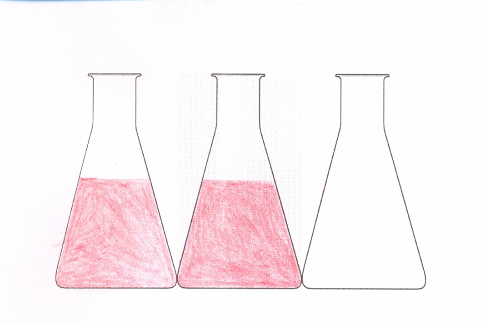  Туалетное мыло, глицериновое, мыло на основе крема	 − Почему в третьей пробирке цвет раствора не изменился?Наиболее сильнощелочную среду имеет хозяйственное мыло, им не рекомендуется стирать шерстяные и шёлковые вещи (ткани в этих растворах быстро разрушаются).Раствор мыла «Dove» имеет нейтральную среду. А. Вода1. NaClБ. Гидроксид железа (II)2. H2OВ. Хлорид натрия3. Fe(OH)2Г. Оксид углерода (IV)4. H2SO4Д. Гидроксид натрия5. CO2Е. Серная кислота6. NaOHХарактеристика «лишнего» веществаФормулы основанийA.Щёлочь среди нерастворимых в воде оснований1. NaOH, KOH, Fe(OH)2, LiOH;Б. Единственное нерастворимое основание среди растворимых2. Al(OH)3, Mg(OH)2, NaOH, Cu(OH)2;В. Формула гидроксида натрия3. NaOH, 